Queen’s Silver Jubilee Cup – Group 128 February 2016, 1400M Good, 1.21.24   (13.57   22.31   23.45   21.91)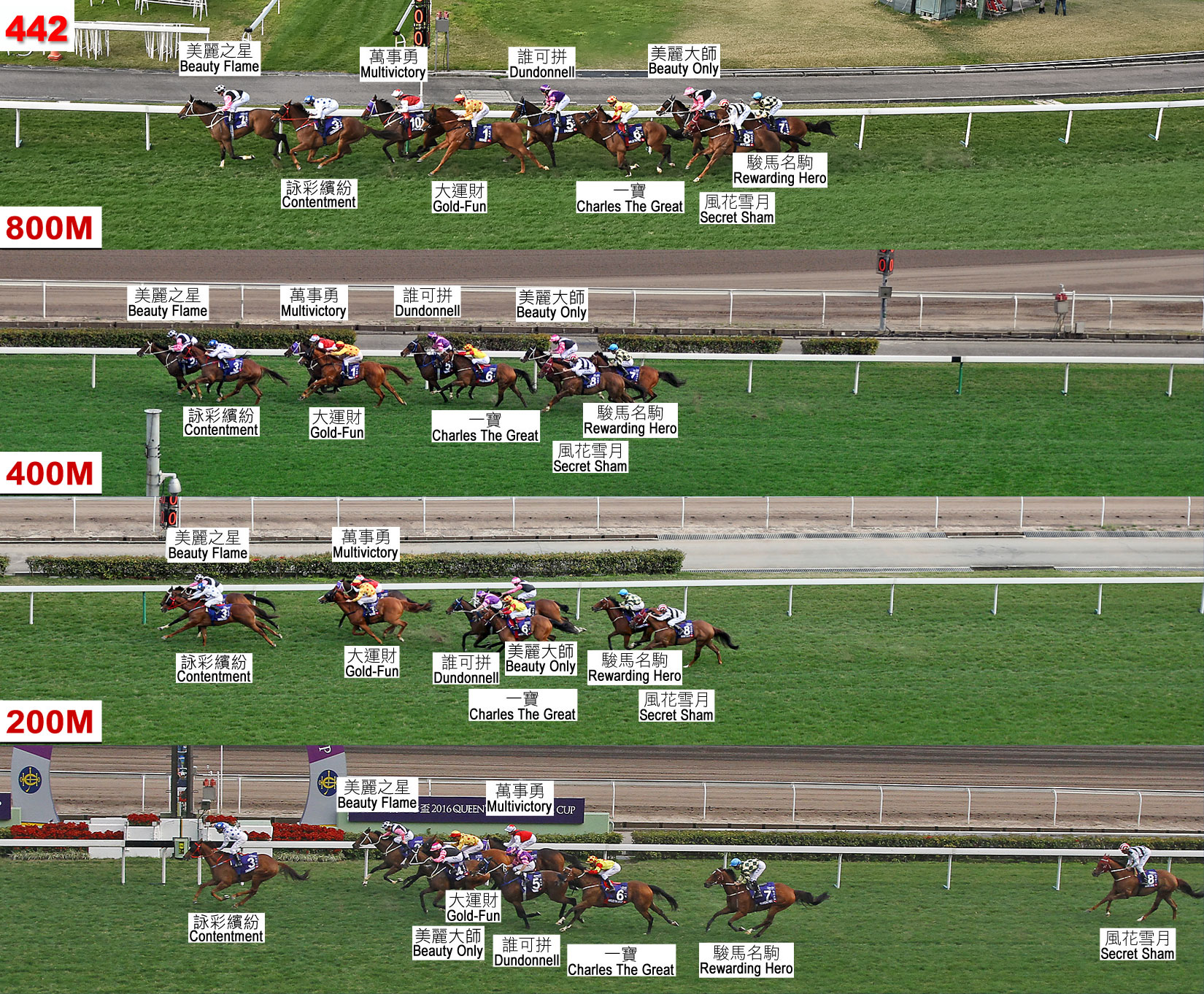 StarterHorseJockeyTrainerWeightDrawSectional TimeSectional TimeSectional TimeSectional TimeSectional TimePosition & Margin in runningPosition & Margin in runningPosition & Margin in runningPosition & Margin in runningWin OddsStarterHorseJockeyTrainerWeightDraw1600-12001200-800800-400Last 400Finish1200800400FinishWin OddsMileContentmentB PrebbleJ Size126713.6522.3923.3721.831.21.242 1/22 12 1/21 -3.8MileBeauty FlameZ PurtonA S Cruz126213.5722.3123.4522.171.21.501 1/21 11 1/22 1-3/46.7MileBeauty OnlyR MooreA S Cruz126114.1722.4723.3321.571.21.548 3-3/47 4-3/47 43 25.5SprintGold-FunC SoumillonR Gibson126413.8122.4323.3721.981.21.594 1-1/24 2-1/44 1-3/44 2-1/42.5FMileDundonnellN CallanC Fownes126614.0522.3523.3721.871.21.647 35 3-1/45 2-3/45 2-1/219MultivictoryC WilliamsA S Cruz126313.8122.3523.4122.131.21.703 1-1/23 1-3/43 1-1/26 2-3/419SprintCharles The GreatK TeetanJ Moore126513.9722.5123.3721.921.21.776 2-1/26 3-3/46 3-1/47 3-1/423MileRewarding HeroT BerryJ Moore126814.2922.4723.2921.951.22.009 4-1/29 5-1/29 4-1/28 4-3/417Secret ShamN RawillerJ Moore126913.8122.8723.2922.791.22.765 1-1/28 58 49 9-1/276